Wykonaj zadania w programie ScratchGwiazdka 2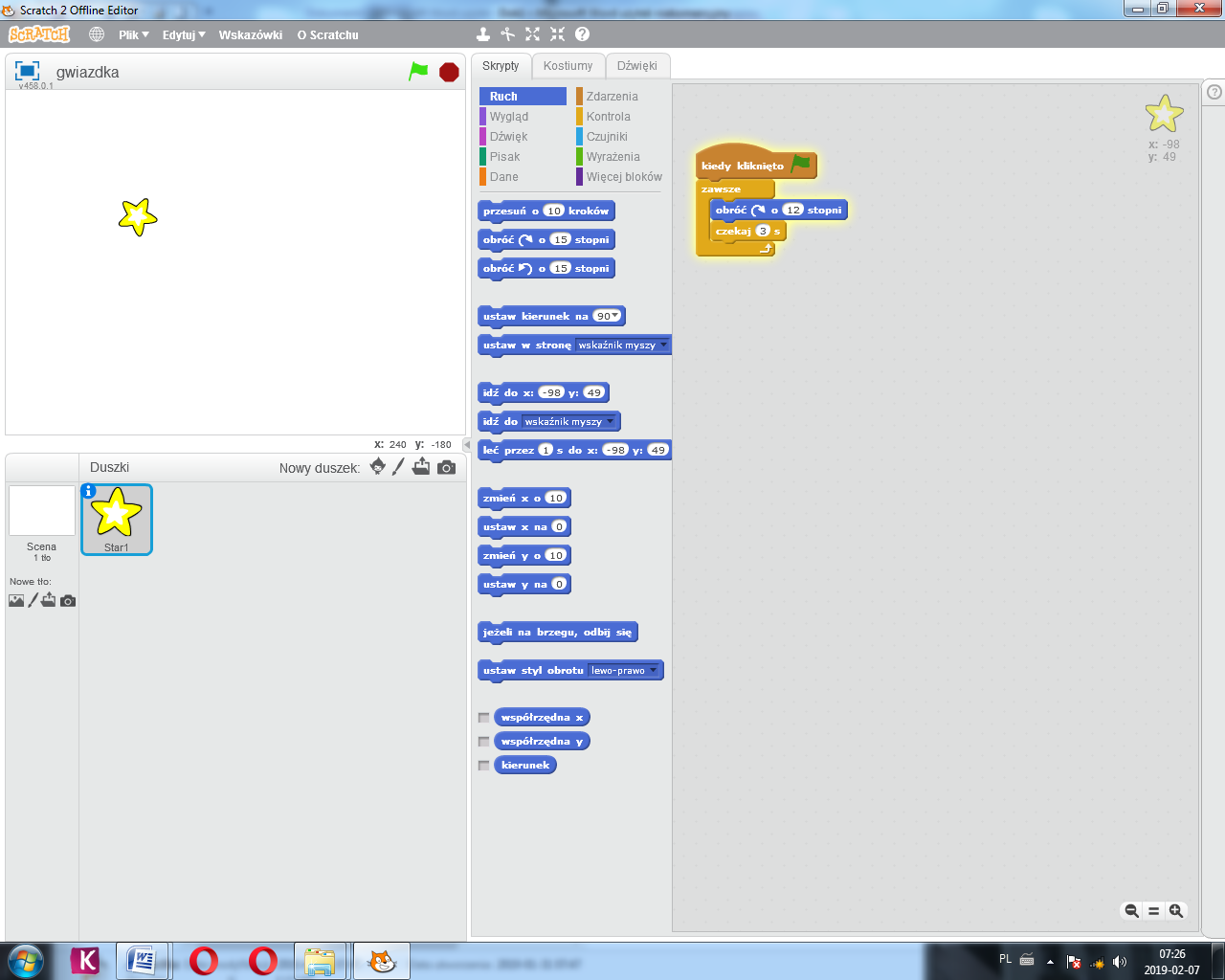 Kocię lata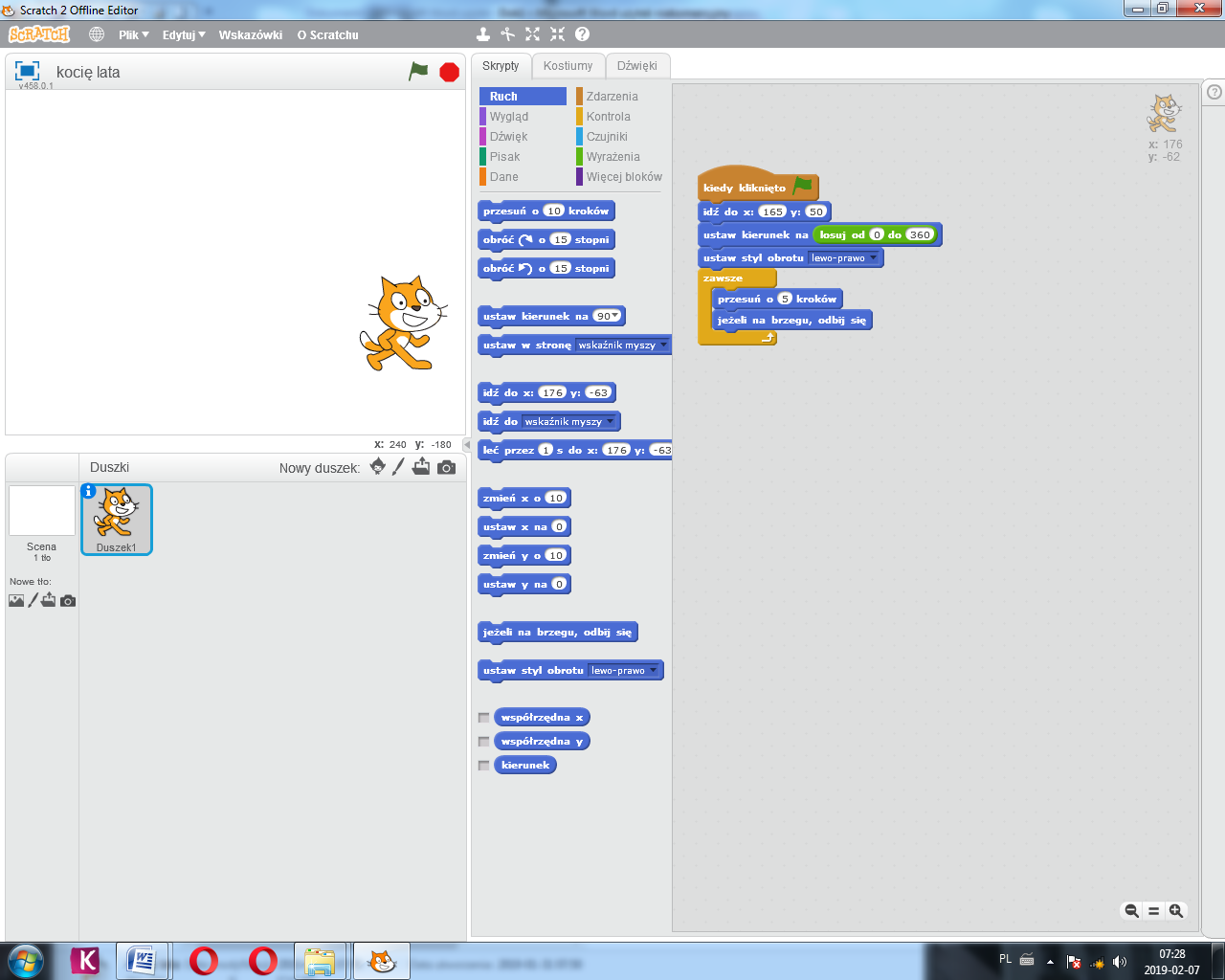 Przepisz tekstPierwsza Fabryka Lokomotyw w Polsce „Fablok” Spółka Akcyjna – polski zakład przemysłowy założony w 1919 roku w Chrzanowie, produkujący tabor kolejowy i maszyny.W okresie przedwojennym wyprodukowano w Fabloku wiele typów parowozów normalno- i wąskotorowych, dla pociągów pasażerskich (osobowych i pospiesznych) oraz towarowych – zarówno dla Polskich Kolei Państwowych, jak i zakładów przemysłowych. Jeszcze przed wojną podjęto produkcję spalinowych i elektrycznych zespołów trakcyjnych, a także wagonów motorowych. Po 1945 w dalszym ciągu rozwijano produkcję parowozów, następnie zaś spalinowych lokomotyw manewrowych (normalno- i wąskotorowych) o mocy od 40 do 1200 KM. Łącznie fabryka wyprodukowała 10500 parowozów i lokomotyw spalinowych.